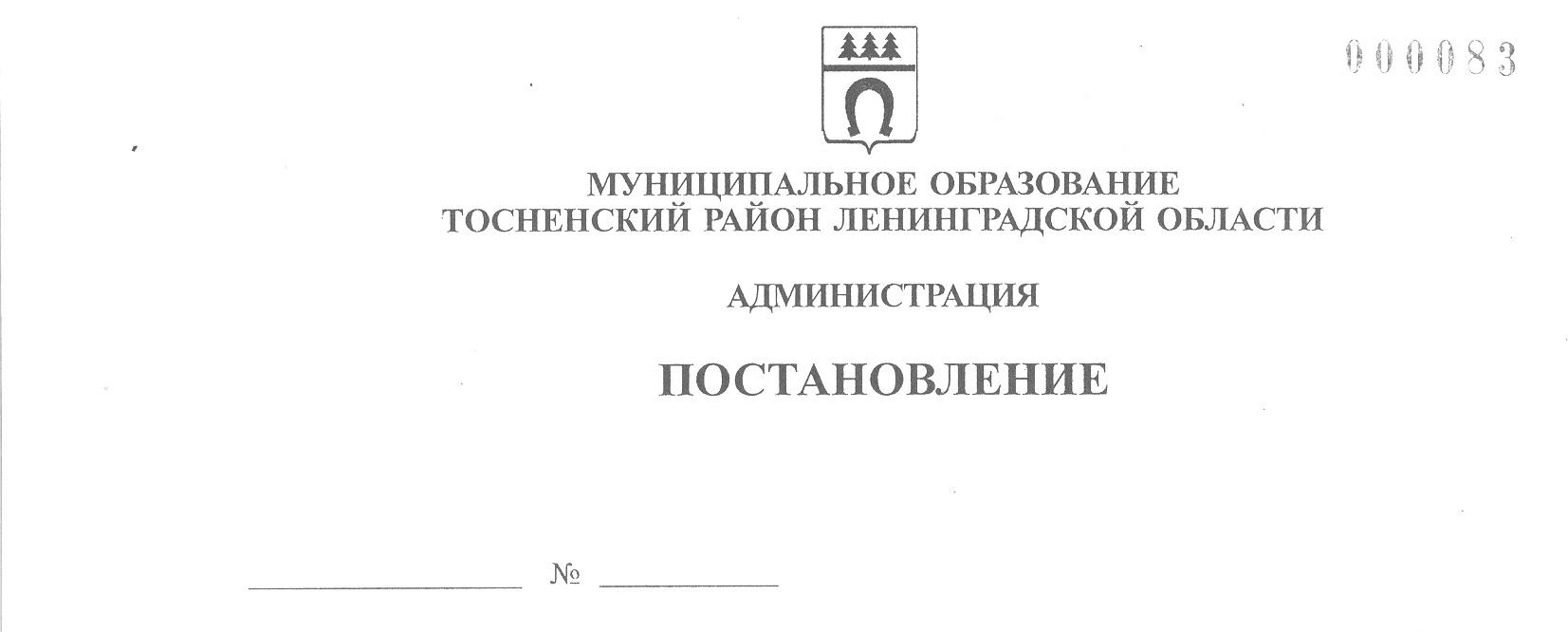 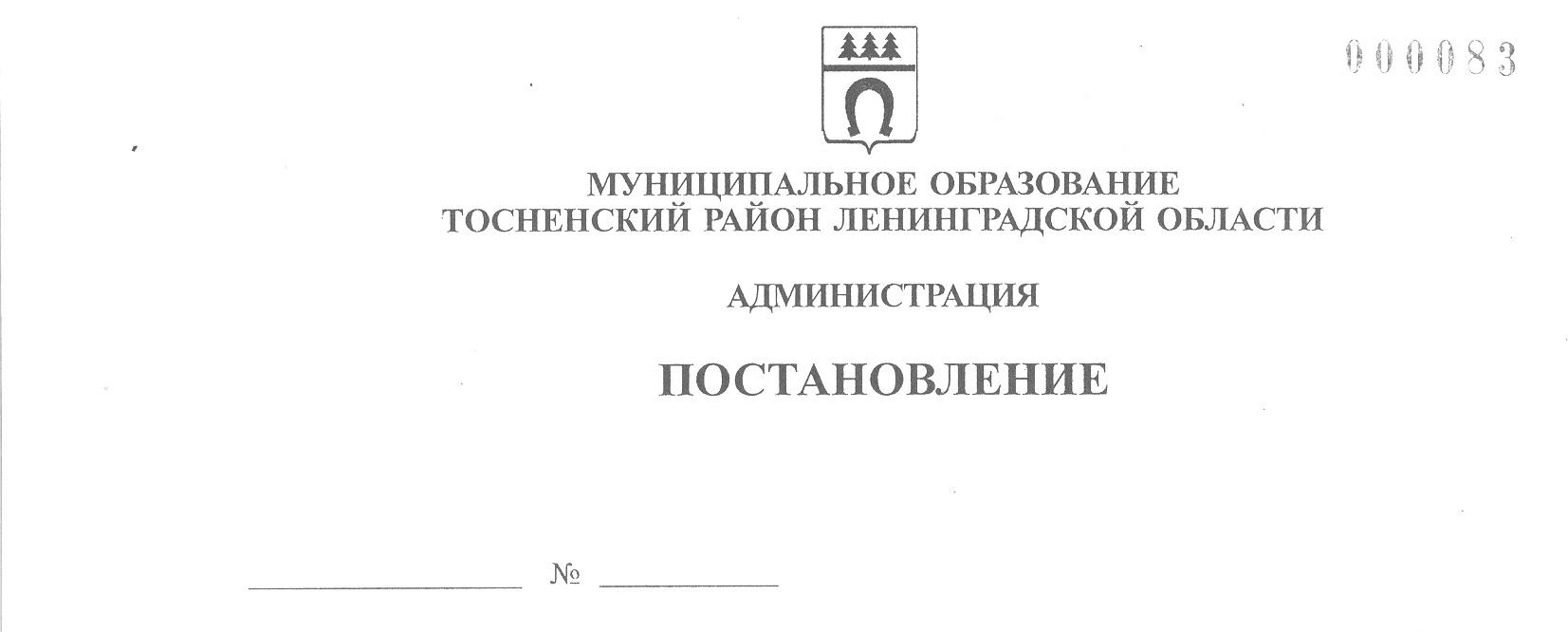      21.06.2023                          2204-паОб аннулировании разрешения на правоорганизации розничного рынка на территорииТосненского городского поселенияТосненского муниципального районаЛенинградской области	В соответствии с Федеральным законом Российской Федерации от 30.12.2006 № 271-ФЗ «О розничных рынках и о внесении изменений в Трудовой кодекс       Российской Федерации», постановлением Правительства Российской Федерации   от 10.03.2007 № 148 «Об утверждении правил выдачи разрешений на право организации розничного рынка», постановлением Правительства Ленинградской области от 29.05.2007 № 121 «Об организации розничных рынков на территории Ленинградской области», приказом комитета по развитию малого, среднего бизнеса и    потребительского рынка Ленинградской области от 11.05.2022 № 15-п «Об утверждении порядка формирования и ведения реестра розничных рынков на территории Ленинградской области и о признании утратившим силу приказа комитета по развитию малого, среднего бизнеса и потребительского рынка Ленинградской области от 2 апреля 2010 года № 1», на основании заявления ООО «Тосненский рынок»      от 30.05.2023 № б/н об аннулировании разрешений на право организации розничного рынка администрация муниципального образования Тосненский район Ленинградской областиПОСТАНОВЛЯЕТ:	1. Аннулировать выданное ООО «Тосненский рынок» разрешение на право организации специализированного розничного рынка на территории Тосненского городского поселения Тосненского муниципального района Ленинградской области, расположенного по адресу: г. Тосно, ул. Боярова, д. 6, с регистрационным номером № 47-41648101-1 от 24.05.2022.	2. Признать утратившим силу постановление администрации муниципального образования Тосненский район Ленинградской области от 20.05.2022 № 1784-па «О продлении срока действия разрешения на право организации розничного рынка на территории Тосненского городского поселения Тосненского муниципального района Ленинградской области».	3. Направить копию настоящего постановления в комитет по развитию малого, среднего бизнеса и потребительского рынка Ленинградской области в течение 5 рабочих дней с момента утверждения настоящего постановления.	4. Комитету социально-экономического развития администрации муниципального образования Тосненский район Ленинградской области направить в пресс-службу комитета по организационной работе, местному самоуправлению, межнациональным и межконфессиональным отношениям администрации муниципального образования Тосненский район Ленинградской области настоящее постановление для обнародования в порядке, установленном Уставом Тосненского городского поселения Тосненского муниципального района Ленинградской области.	5. Пресс-службе комитета по организационной работе, местному самоуправлению, межнациональным и межконфессиональным отношениям администрации муниципального образования Тосненский район Ленинградской области обнародовать настоящее постановление в порядке, установленном Уставом Тосненского   городского поселения Тосненского муниципального района Ленинградской области.	6. Контроль за исполнением настоящего постановления возложить на заместителя главы администрации муниципального образования Тосненский район    Ленинградской области Горленко С.А.И. о. главы администрации						           И.Ф. ТычинскийГусманова Юлия Валерьевна, 8(81361)325907 гв